Наш адрес:346830 Ростовская область, Неклиновский районс. Покровское, ул. Ленина 286 «Б»телефон: (86347) 2-13-67эл.адрес: nrbib@br.ruhttp://bibneklin.ru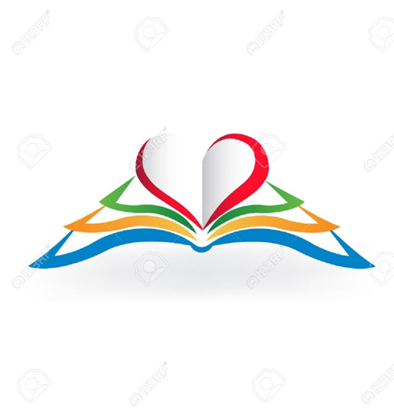 МУНИЦИПАЛЬНОЕ БЮДЖЕТНОЕ УЧРЕЖДЕНИЕ КУЛЬТУРЫ«МЕЖПОСЕЛЕНЧЕСКАЯ ЦЕНТРАЛЬНАЯ БИЛИОТЕКАИМ. И. М. БОНДАРЕНКО» НЕКЛИНОВСКОГО РАЙОНА РОСТОВСКОЙ ОБЛАСТИПРОГРАММАРайонного семинара-практикума«Организация библиотечного фонда»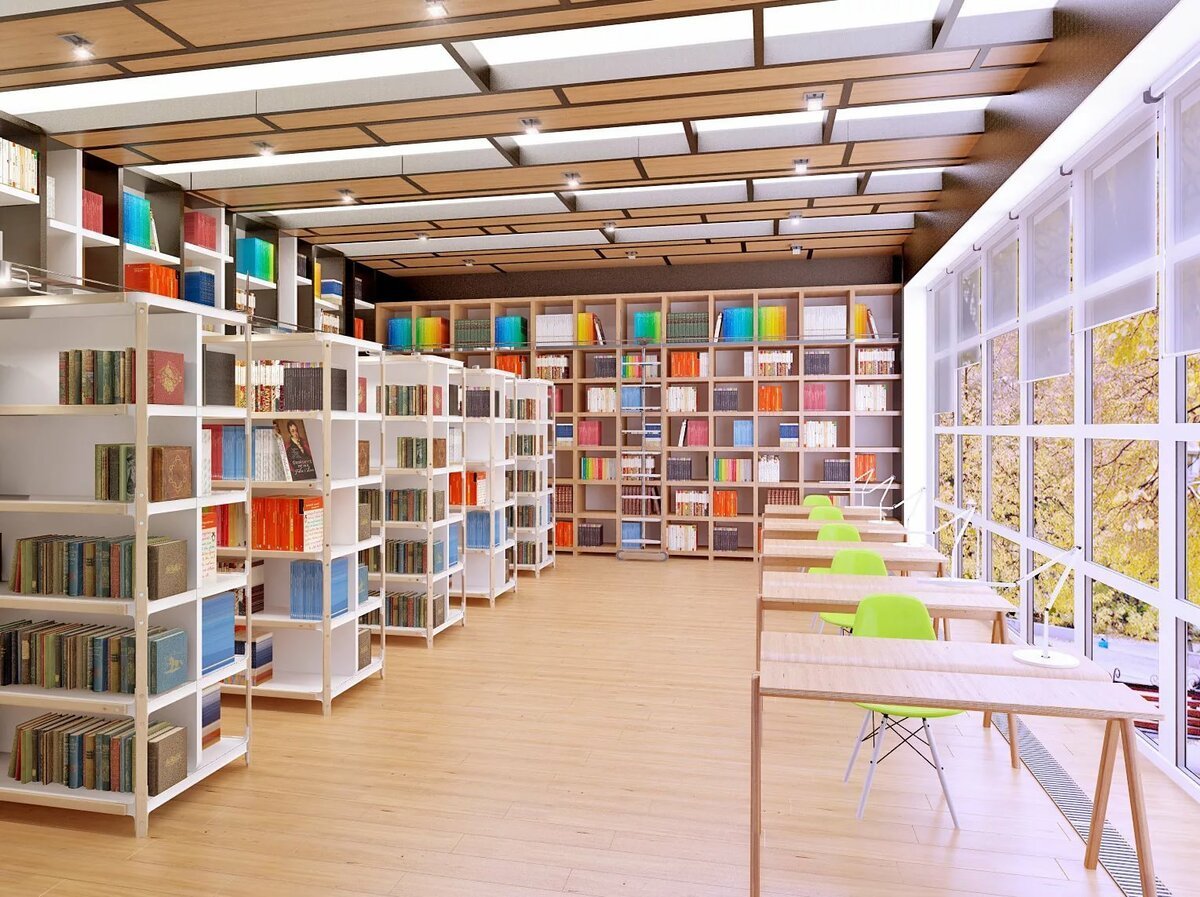 02 апреля 2021 годПОРЯДОК РАБОТЫ:С 9.00 до 10.00-  Регистрация участников семинара-практикума.С 10.00 до 12.00Приветственное слово Слепушкиной Инны Васильевны, зав.  методико-библиографическим отделом участникам семинара-практикума.1.Мероприятия по сохранности библиотечного фонда;Ильинова Елена Александровна, методист методико-библиографического отдела.2.Основные формы популяризации библиотечного фонда;Ильинова Елена Александровна, методист методико-библиографического отдела.3. Правила списания литературы, составление необходимых документов;Тимошенко Людмила Викторовна, зав. отделом комплектования и обработки.4. Практическое занятие: «Принципы расстановки и оформления фонда»;Вишневецкая Надежда Ивановна, зав. отделом обслуживания читателей.